Rite of Christian Initiation of Adults (RCIA)/ Rito De La Iniciación Cristiana De Adultos Classes English: Tuesdays, September 22, 2020 – June 1, 2021, 7:00-8:30 p.m.Spanish: Wednesdays, September 23, 2020 – June 2, 2021, 7:00-8:30 p.m.Inquirer/Catechumen and Candidate Registration			          (not baptized)			           (baptized)Thank you for your interest in learning about the Catholic faith!Please complete this form and return it to the parish office (4329 Sano Street, Alexandria, VA 22312). Queen of Apostles Catholic Church offers adult faith formation classes in English and Spanish. Known as the Rite of Christian Initiation of Adults (RCIA), this catechetical program is designed for adults who are not baptized (catechumen) and for baptized adults (candidate) who have not received the other Sacraments of Initiation, Confirmation and/or Holy Communion. Generally, those who are 18 years and older, attend a weekly RCIA class (English or Spanish), 7:00-8:30 p.m. at Queen of Apostles Parish Office.  The first day of RCIA-English is Sept. 22. The first day of RCIA-Spanish is Sept. 23    Sacramental Background1.  Were you Baptized in the Roman Catholic Church? If yes, please answer a-c.			Yes	Noa. Have you received the Sacrament of Penance in the Catholic Church?		Yes	Nob. Have you received First Holy Communion in the Catholic Church?			Yes	Noc. Have you been Confirmed in the Catholic Church?					Yes	No2.  Were you Baptized in a non-Catholic Christian Church?					Yes	Noa. If yes, please indicate the religion: ____________________________________Please provide a copy of your birth and baptismal (dated in the last 6 months) certificates by December 1, 2020.3.   I am not baptized.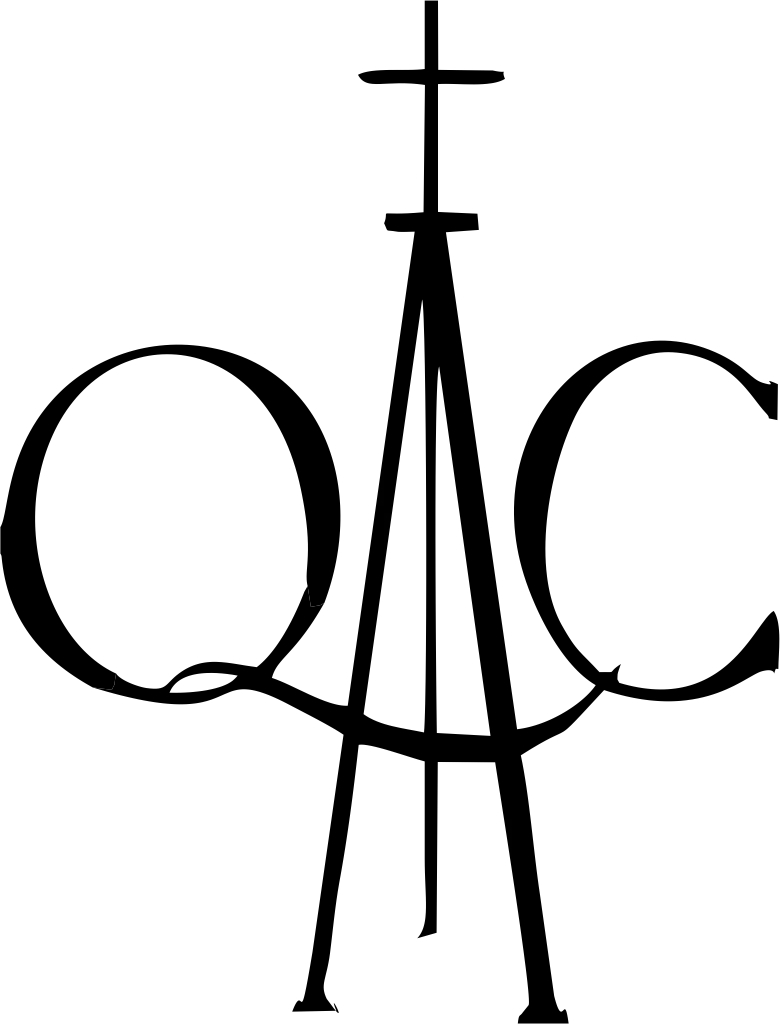 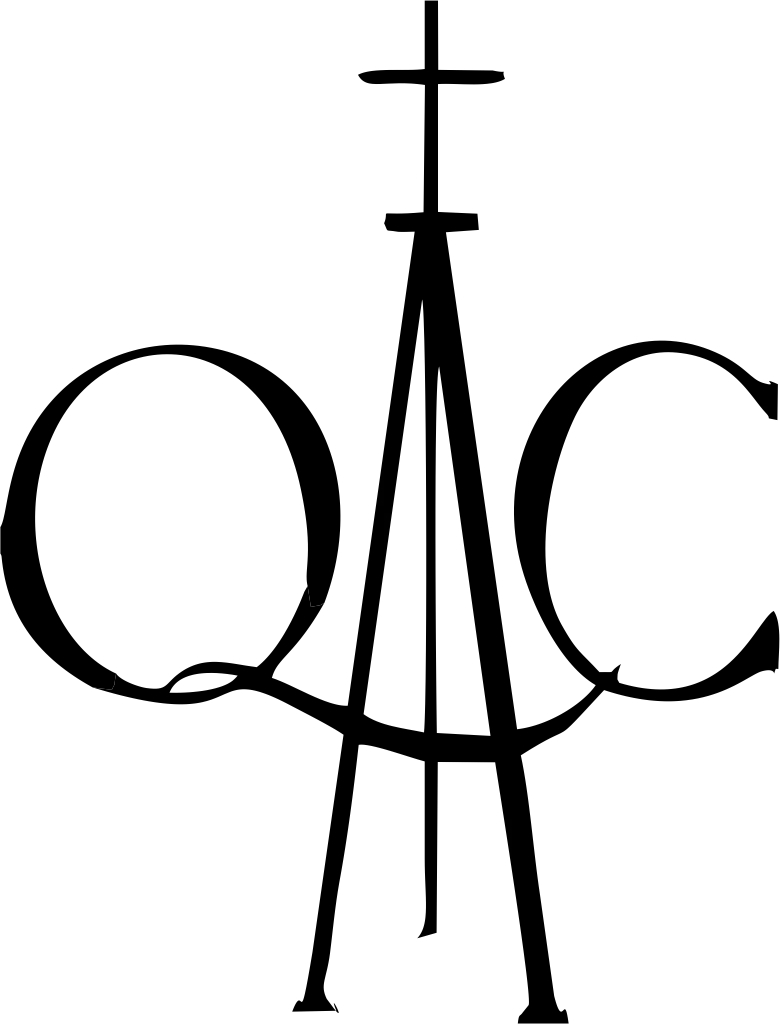 Marital and Family Status Single. 	 Engaged. Name of Future Spouse: _________________________.   Living together. Married (Church or civil).	 Divorced. 	  Separated.	    Annulled by the Catholic Church.     Petition for Annulment in Process. 	 Remarried.   ______________________________________1. Have you ever been married (church marriage or civil)? If no, please go to question 6.		Yes	No2. Is your current marriage your first marriage?							Yes	No3. Is this your spouse’s first marriage?	Yes	No4. Are you and your current spouse married in the Catholic Church or another church?	Yes	No	a. When (date) and where (place and location) were you married?	 ____________________________________________________________________Please provide a copy of your marriage certificate by December 1, 2020.5. Is your spouse Catholic?	Yes	Noa. If no, what religion is your spouse? ____________________________________6. Do you have children? If yes, please answer a-d.	Yes	No	a. If yes, are the children baptized in the Roman Catholic Church?				Yes	No	b. If yes, are the children baptized in a non-Catholic Christian Church?			Yes	No	c. Are the children enrolled in Catholic school or a Religious Education Program?		Yes	No		d.  My children are not baptized.7. Have you received instruction in the Catholic faith previously?	Yes	No	a. If yes, where and when? ______________________________________________	b. What priest have you talked with about the Catholic faith? ______________________________8. Is your intent to join the Catholic Church?	Yes	No9. Do you have a Catholic Baptismal godparent/Confirmation sponsor (cannot be      a parent) who will accompany you in your faith formation?	Yes	No	If yes, is your sponsor a Catholic in good standing and a member of Queen of	Apostles or another parish? A meeting with a priest and a Certificate of Eligibility are required.Signature	Date 		First Date Attending RCIAMeeting with priest scheduled for Sept/Oct/Nov 2020 and Jan/Feb/Mar 2021 _______________________________________Office Use Only:Contact InformationLegal Name/Nombre:First Name    Middle Name    Maiden/Last Name/ApellidoMale/FemaleBirth Date (Month, Day, Year) and Place (City, State, Province, Country)/Fecha y lugar de nacimiento Copy of Birth Certificate/Certificado de nacimientoStreet Address/Dirección					Apt.Home Phone/Teléfono de casaCity/Cuidad		State/Estado	Zip Code/Código postal					 Cell Phone 1/CelularEmail(s)/Correo electrónico	Cell Phone 2/CelularFather’s Legal Name/        First            Middle               Last NameNombre del padreFather’s ReligionMother’s Legal Name/    First            Middle       Maiden/Last NameNombre de la madreMother’s ReligionBaptism Date (Month, Day, Year) and Place/Address/Fecha y lugar de bautismo and Baptism Certificate/Certificado de bautismoFirst Communion Date (Month, Day, Year)  and Place/Address Fecha y lugar de primera comuniónConfirmation Date (Month, Day, Year) and Place/Address  Fecha y lugar de confirmaciónMarriage Date (Month, Day, Year) and Place/Address/Fecha y lugar de matrimonio